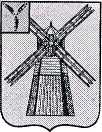 АДМИНИСТРАЦИЯМАЛОУЗЕНСКОГО МУНИЦИПАЛЬНОГО ОБРАЗОВАНИЯПИТЕРСКОГО МУНИЦИПАЛЬНОГО РАЙОНАСАРАТОВСКОЙ ОБЛАСТИП О С Т А Н О В Л Е Н И Е от 27 октября 2023 года                                                                № 39О назначении публичных слушаний по  проекту Генерального плана Малоузенского муниципального образования Питерского муниципального района Саратовской областиВ соответствии с ст.25, 28 Градостроительного кодекса Российской Федерации, частью 4 статьи 14 Федерального закона от 06.10.2003 года №131-ФЗ «Об общих принципах организации местного самоуправления в Российской Федерации», Решением Собрания депутатов Питерского муниципального района Саратовской области от 23  мая 2017 года № 9-12 «Об утверждении Положения о публичных слушаниях», Постановлением администрации Малоузенского муниципального образования Питерского муниципального района от 22 августа 2023 года №31 «О подготовке проекта Генерального плана Малоузенского муниципального образования Питерского муниципального района Саратовской области», руководствуясь Уставом Малоузенского муниципального образования Питерского муниципального района Саратовской области, администрация муниципального образования ПОСТАНОВЛЯЕТ:1. Назначить публичные слушания по проекту Генерального плана Малоузенского муниципального образования Питерского муниципального района Саратовской области, размещенному на сайте Федеральной государственной информационной системы территориального планирования fgistp.economy.gov.ru, и на официальном сайте администрации Питерского муниципального района в сети Интернет: http://питерка.рф.2.Провести публичные слушания по разработанному проекту Генерального плана Малоузенского муниципального образования Питерского муниципального района Саратовской области:- для жителей с.Малый Узень по адресу: Саратовская область, Питерский район, с.Малый Узень, ул.Ленина, д.5 – здание администрации Малоузенского муниципального образования, 24 ноября 2023 года в 10.00 часов;- для жителей ж/д.ст.Малоузенск по адресу: Саратовская область, Питерский район, с.Малый Узень, ул.Ленина, д.5 – здание администрации Малоузенского муниципального образования, 24 ноября 2023 года в 10.00 часов;- для жителей х.Черемушки по адресу: Саратовская область, Питерский район, с.Малый Узень, ул.Ленина, д.5 – здание администрации Малоузенского муниципального образования, 24 ноября 2023 года в 10.00 часов.3. Организовать проведение экспозиции проекта со дня его размещения на официальном сайте администрации Питерского муниципального района Саратовской области в рабочие дни по адресу: Саратовская область, Питерский район, с.Малый Узень, ул.Ленина, д.5 – здание администрации Малоузенского муниципального образования, до завершения публичных слушаний, а также консультирование посетителей экспозиции представителями уполномоченного на проведение публичных слушаний органа местного самоуправления  и разработчика Проекта.За консультацией можно обращаться па адресу: Саратовская  область, Питерский  район, с.Малый Узень, ул. Ленина, д.5, здание администрации. Номер телефона для получения консультации: 8-845-61-2-75-42.3.1. В период размещения Проекта, подлежащего рассмотрению на публичных слушаниях, и информационных материалов к нему и проведение экспозиции такого проекта участники публичных слушаний, прошедшие идентификацию в порядке, установленном статьей 5.1 Градостроительного кодекса РФ, вправе вносить предложения и замечания, касающиеся такого проекта, в следующей форме:1) посредством официального сайта (http://питерка.рф);2) в письменной или устной форме в ходе проведения собрания или собраний участников публичных слушаний;3) в письменной форме или в форме электронного документа в адрес организатора публичных слушаний: с. Малый Узень, ул. Ленина, д.5,  или на официальный сайт администрации Питерского муниципального района в сети Интернет http://питерка.рф, или по электронной почте    malouzmo@yandex.ru;4) посредством записи в книге (журнале) учета посетителей экспозиции проекта, подлежащего рассмотрению на публичных слушаниях.4.Установить, что на публичные слушания приглашаются: граждане, постоянно проживающие на территории, в отношении которой подготовлен данный проект, правообладатели находящихся в границах этой территории земельных участков и (или) расположенных на них объектов капитального строительства, а также правообладатели помещений, являющихся частью указанных объектов капитального строительства.	5.Поручить подготовку и проведение публичных слушаний комиссии по подготовке проекта генеральных планов поселений Малоузенского муниципального образования Питерского муниципального района.   6. Настоящее постановление  вступает в силу с момента опубликования (обнародования)   7. Контроль за исполнением настоящего постановления оставляю за собой.Глава Малоузенского муниципального образования                                               С.Ю.Евстигнеев